Министерство науки и высшего образования Российской Федерации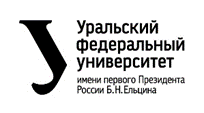 Федеральное государственное автономное образовательное учреждение высшего образования «Уральский федеральный университет имени первого Президента России Б.Н. Ельцина» (УрФУ)Институт радиоэлектроники и информационных технологий - РТФ ОТЧЕТо проектной работепо теме: Нейронная сеть для распознавания лица в маске и безпо дисциплине: Проектный практикум Команда: HORSE STEPPINЕкатеринбург2022ВВЕДЕНИЕСреди предложенных тем, наша команда решила выбрать "Искусственный интеллект", ввиду актуальности и уникальности данной темы. Нейронные сети повсеместно внедряются в нашу жизнь. Они помогают упростить и автоматизировать многие процессы. Разработки в этой области начались более полувека назад, но активное внедрение для решения практических задач началось только сейчас.Во время проектного практикума наша команда поставила задачу познакомиться с миром нейронных сетей и попробовать использовать эту технологию для решения практической задачи. В качестве темы мы выбрали задачу идентификацию наличия медицинской маски на лице человека.Актуальность выбранной темы обусловлена необходимостью, соблюдения мер социального дистанцирования и ношения масок в условиях пандемии. Автоматизация контроля соблюдения масочного режима позволить упростить процедуру выявления нарушителей.  Предлагаемый в работе алгоритм на базе нейронной сети позволит внедрять в системы наблюдения инструмент, позволяющий автоматически определять наличием маски на лице человека.Целью данной работы является обучение нейронной сети, позволяющей в режиме реального времени определять наличие маски на лице того или иного человека, что позволит легче контролировать соблюдение ограничительных мер в общественных местах и предприятиях.Исходя из поставленной цели, в работе определены следующие задачи:Изучить язык программирования Python и библиотеки Python для работы с нейронными сетями, компьютерным зрением и обработкой изображенийСформировать набор данных для обучения нейронной сети     Изучить строение нейронных сетей и выбрать нейронную сеть для дальнейшего обученияОбучить нейронную сеть распознавать наличие или отсутствие маски на лицеСоздать прототип приложения, позволяющего определять лица на изображенииКОМАНДАКуратор: Овечкина Елена Владимировна, ктн, доцент, учебно-научный центр ”Информационная безопасность”Тимлид и дизайнер: Арчаков Николай Вадимович РИ-111003Программист и тестировщик: Сусанов Владислав Викторович РИ-111003Тестировщик и аналитик: Насибуллин Роман Марсович РИ-111003ЦЕЛЕВАЯ АУДИТОРИЯДля определения целевой аудитории мы использовали методику 5W Марка Шеррингтона. Это наиболее распространенный способ определения целевой аудитории и психологических характеристик, которыми обладают потенциальные потребители. Сегментация рынка проводится по 5 вопросам:Что?Мы разрабатываем программу, позволяющую проводить контроль посещения и слежение за соблюдением ограничительных мер, а именно ношение средств индивидуальной защиты(лицевых масок).Кто?Потенциальными потребителями могут стать практически все общественные заведения, частные дома и рабочие предприятия, где необходим контроль посещения. 	Почему?Многие предприятия и общественные заведения должны осуществлять контроль посещения и соблюдение ограничительных мер. Наша разработка позволит автоматизировать процедуру контроля соблюдение правил использования средств индивидуальной защиты. Когда?Нашей услугой потребитель будет хотеть воспользоваться в периоды различных эпидемий, для предотвращения их распространения.КАЛЕНДАРНЫЙ ПЛАН ПРОЕКТАНазвание проекта: Нейронная сеть для распознавания лица в маске и безРуководитель проекта: Овечкина Елена ВладимировнаТаблица 1 – Календарный план проектаОпределение проблемыМы воспользовались рядом эффективных способов выявления основных проблем покупателя:1)	Изучили наличие различных методов санитарного контроля в различных публичных местах, таких как: больницы, учебные заведения, государственные учреждения и предприятия. И определили, что у данных учреждений нет автоматизированных систем;2) В период последней пандемии, на законодательном уровне и в СМИ поднимался вопрос о важности соблюдения мер социального дистанцирования и ношения масок;	    Федеральный закон от 30.03.1999 N 52-ФЗ (ред. от 02.07.2021) "О санитарно-эпидемиологическом благополучии населения" (с изм. и доп., вступ. в силу с 01.01.2022)3)	Проанализировав конкурентов, мы не обнаружили каких-либо систем автоматического обнаружения масок;Рассмотрев и обобщив данную информацию, мы выявили проблему – мы считаем, что автоматизированные методы контроля масок упростят решения задачи санитарного режима.
Подходы к решению проблемыПроанализировав нашу проблему, мы пришли к тому мнению, что наиболее эффективным способом решения нашей задачи, будет создание приложения с автоматической системой проверки санитарной или какой-либо еще маски на лице человека, на базе нейронной сети.Далее мы стали изучать различные способы реализации нашей задумки:1)	Мы начали с повышения своей квалификации и приобретения необходимых навыков для решения задач: изучили курсы по Python и курсы по нейронным сетям.2) Изначально подразумевалось, что команда полностью разработает нейронную сеть самостоятельно, однако, по мере изучения методов и библиотек для создания нужной нам нейронной сети, мы поняли, что просто не уложимся в сроки, ввиду более чем высокой сложности материала и т.д. 	Поэтому мы решили найти пред обученную нейронную сеть и обучить её под наши задачи.3)Прототип интерфейса разрабатывается с помощью конструктора Figma;Таким образом, были рассмотрены подходы к решению проблемы контроля санитарного режима, выявлены общие функции, облегчающие определиться с выбором продукта.Требования к продукту и MVP Стек для разработкиПлатформа для планирования разработки проекта – Trello. Облачная программа для управления проектами небольших групп, разработанная Fog Creek Software. Пред обученная свёрточная нейронной сеть – VGG 19.  Платформа для выгрузки и хранения кода – Google Colab это бесплатный облачный сервис на основе Jupyter Notebook. Google Colab предоставляет всё необходимое для машинного обучения прямо в браузере, дает бесплатный доступ к невероятно быстрым GPU и TPU.Платформа для создания макета и дизайна программы - Figma. Онлайн-сервис для разработки интерфейсов и прототипирования с возможностью организации совместной работы в режиме реального времени. Ссылки на продукты конкурентов:Детектор масок Xeoma — это возможность системы видеонаблюдения Xeoma в автоматическом режиме находить в кадре камеры людей и определять, есть ли у них на лице медицинская маска или нет.   https://felenasoft.com/xeoma/ru/articles/mask-detector/ПрототипированиеСоздание набора данных.готовый набор изображений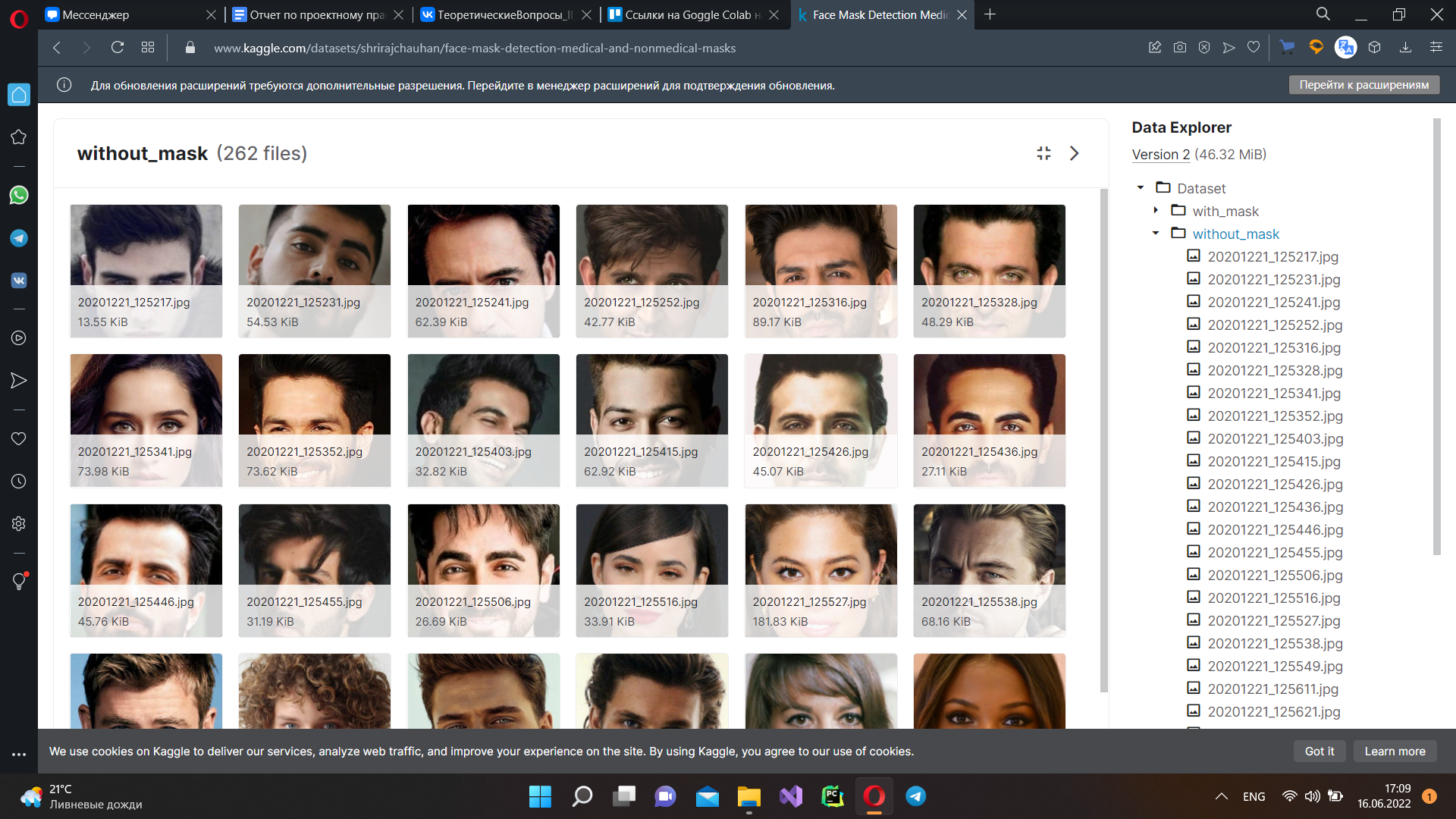 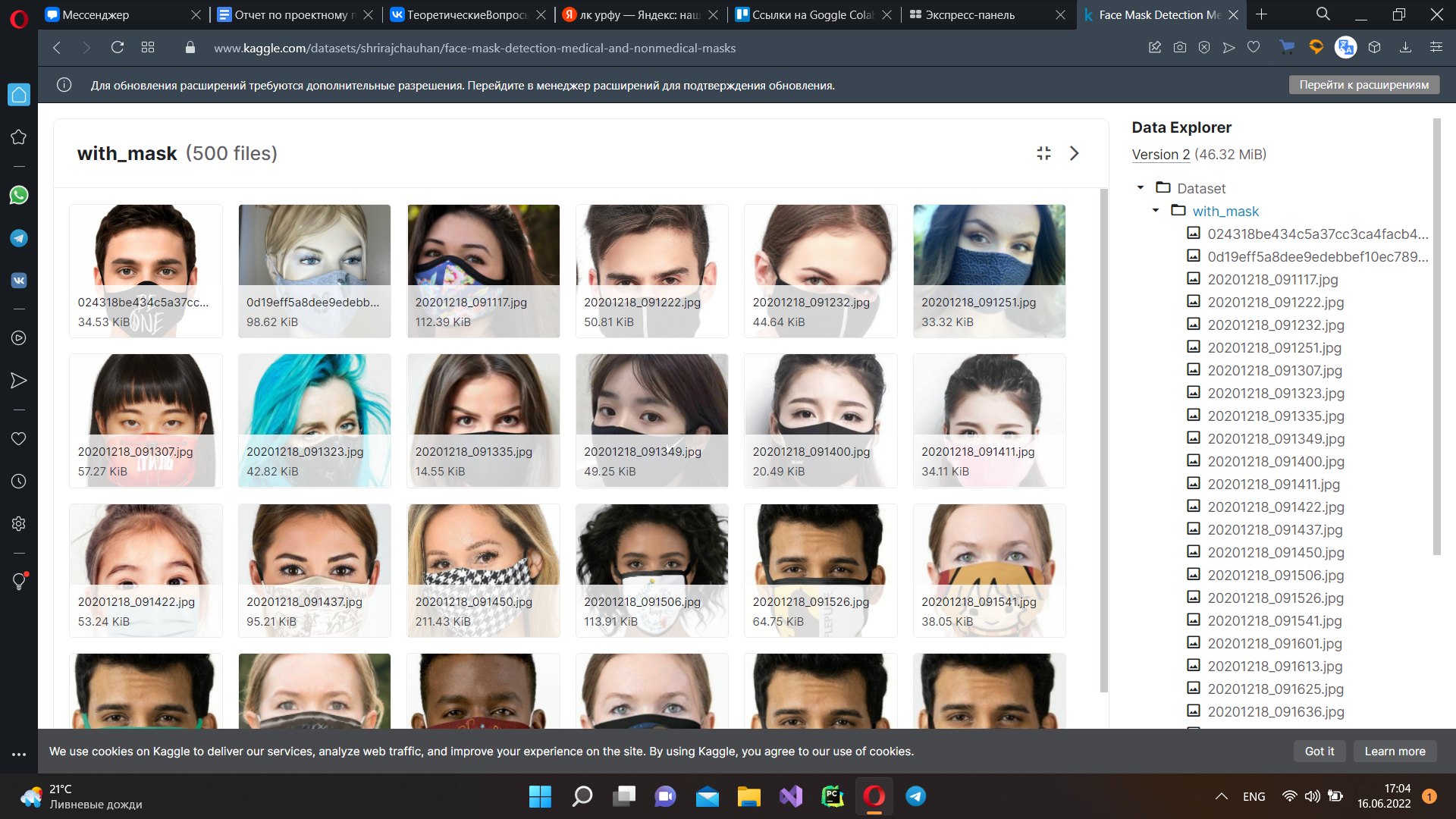 чем дополнили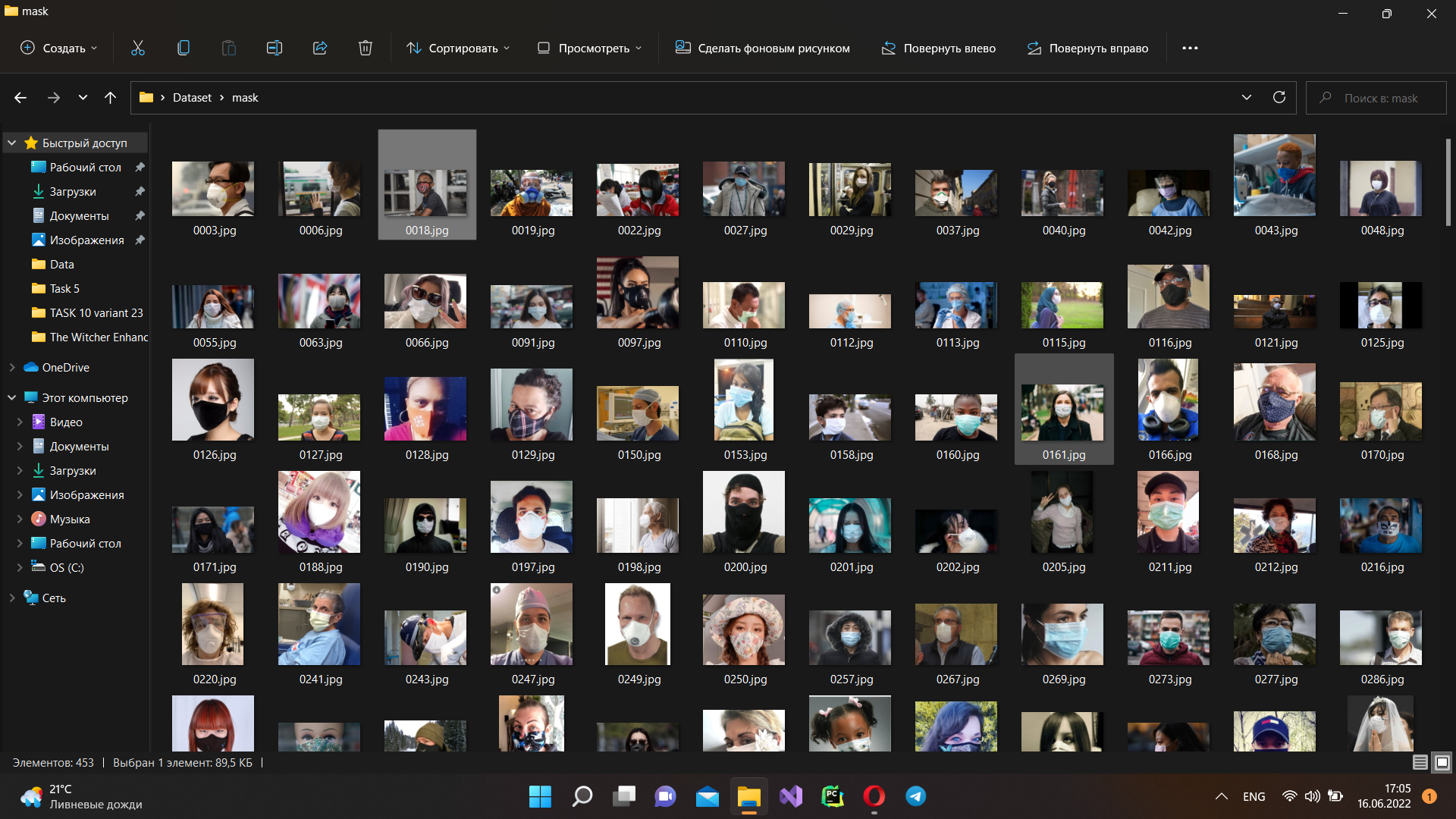 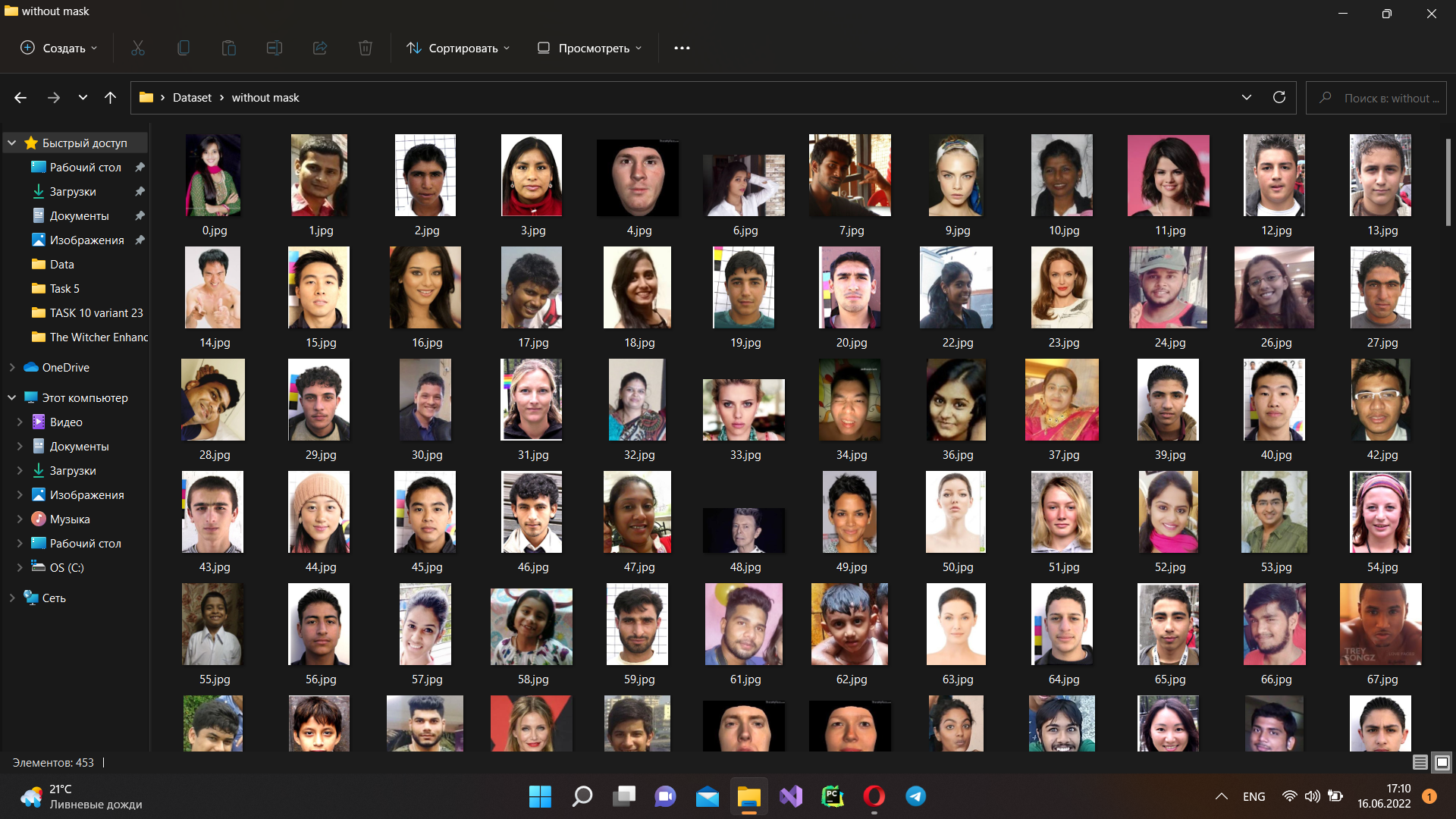 Обучение нейронной сети.Перед обучением мы убрали верхний слойВ ходе обучений нейронной сети, у нас возникла проблема с переобучением, но мы решили данную задачу с помощью метода ранней остановки. (В методе ранней остановки обучение прекращается в момент, когда сложность сети достигает оптимального значения. Этот момент оценивается по поведению во времени ошибки валидации.)Результат обучения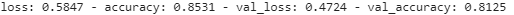 Прототип интерфейса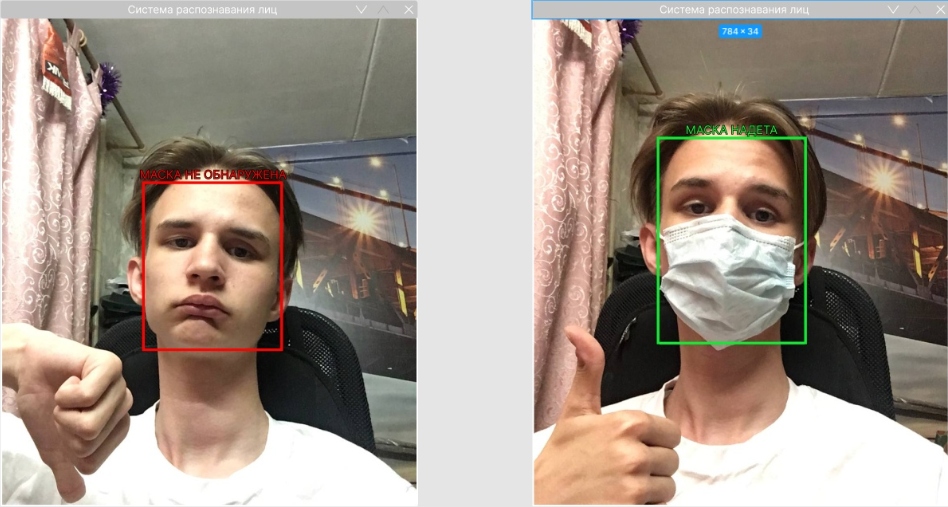 РАЗРАБОТКА СИСТЕМЫАлгоритм работы нейронной сети:1)    С помощью детектора найти лица на изображении или кадре видео;          2)    Выделить лица на изображении с помощью специальной рамки;3)    Пропустить изображения через нейронную сеть;4)    Результат обработки передать функции выделения лиц;5)    Если человек в маске около его лица рисуется зелёная рамка, если без маски – красная рамка.ЗАКЛЮЧЕНИЕРассмотренные вопросы в рамках данной проектной работы, являются основными при создании нейронной сети для распознавания лиц.Приведены определенные правила и принципы, которые позволят в дальнейшем правильно сопровождать, поддерживать, и грамотно разрабатывать новый функционал для данной нейронной сети.Основные технические решения, которые были предложены в данной проектной работе, включают в себя следующие аспекты: Платформа для планирования разработки проекта – Trello. Облачная программа для управления проектами небольших групп, разработанная Fog Creek Software.  Прототип для разработки нейронной сети – VGG 19 – сверточная нейронная сеть, построенная и обученная К. Симоняном и А. Зиссерманом в Оксфордском университете в 2014 году.Платформа для обучения нейронной сети– Google Colab это бесплатный облачный сервис на основе Jupyter Notebook. Google Colab предоставляет всё необходимое для машинного обучения прямо в браузере, даёт бесплатный доступ к невероятно быстрым GPU и TPU.Платформа для выгрузки и хранения кода, а также датасета - Google DiskПлатформа для создания макета и дизайна программы - Figma. Онлайн-сервис для разработки интерфейсов и прототипирования с возможностью организации совместной работы в режиме реального времени. Кроме вышеупомянутых технических решений, позволяющих разработать и доработать функционал нейронной сети по распознаванию лиц, в проектной работе затрагиваются обязательные вопросы результативного обучения нейронной сети, качественного распознавания лица на изображении и повышения точности работы программы.В итоге представлен автоматизированный продукт, позволяющий потребителю:Улучшить контроль посещения общественных мест.Проследить за соблюдением санитарных мер в режиме реального времени.Упростить работу должностных лиц, следящих за контролем и соблюдением санитарных мер в различных учреждениях и заведениях.К недостаткам можно отнести разработку нейронной сети не с нуля, распознавание лиц только на изображении и неспособность программы занести нарушителей порядка в какой-либо список, для применения последующих санкций. Все эти минусы вызваны недостатком времени, поэтому вышеперечисленные недостатки можно доработать, используя предложенный подход и быстро адаптировать для различных условий.Разработка нейронной сети, позволяющей в режиме реального времени определять наличие маски на лице того или иного человека. Исходя из поставленной цели, в работе были определены следующие задачи:Изучить язык программирования Python и библиотеки Python для работы с нейронными сетями, компьютерным зрением и обработкой изображенийСформировать набор данных для обучения нейронной сети     Изучить строение нейронных сетей и выбрать нейронную сеть для дальнейшего обученияОбучить нейронную сеть распознавать наличие или отсутствие маски на лицеСоздать прототип приложения, позволяющего определять лица на изображенииТак как это первый серьезный проект по теме “машинное обучение” для каждого из участников нашей команды, мы отнеслись к нему со всей серьезностью, приложив все усилия для достижения поставленной цели. Однако, ввиду недостатка времени и знаний в столь обширной теме, как нейронные сети, не все идеи были реализованы. Несмотря на это, все цели и задачи, поставленные вначале написания данной проектной работы, были полностью выполнены и освещены.СПИСОК ЛИТЕРАТУРЫ1)    Ссылки на статьи:	Нейросети в большом городе. Разбираемся, как они помогают идентифицировать людей, и запускаем собственную нейросеть:https://habr.com/ru/company/skillfactory/blog/536410/Глубокое обучение и нейронные сети с Python и Pytorch, введение: https://pythonist.ru/glubokoe-obuchenie-i-nejronnye-seti-s-python-i-pytorch-vvedenie-chast-i/2)    Ссылки на курсы:Обработка изображений, автор - Высшая школа экономики (НИУ ВШЭ):https://stepik.org/course/1280/infoНейронные сети и компьютерное зрение, автор - Samsung Research Russia Open Education:https://stepik.org/course/50352/infoПрограммирование на Python, автор - Bioinformatics Institute: https://stepik.org/course/67/infoБиблиотека OpenCV(библиотека алгоритмов компьютерного зрения, обработки изображений и численных алгоритмов общего назначения с открытым кодом):https://opencv.orgБиблиотека dlib:http://dlib.nethttp://dlib.net/python/index.html#classes№НазваниеОтветственныйДлительностьДата началаВременный рамки проекта (недели)Временный рамки проекта (недели)Временный рамки проекта (недели)Временный рамки проекта (недели)Временный рамки проекта (недели)Временный рамки проекта (недели)Временный рамки проекта (недели)Временный рамки проекта (недели)Временный рамки проекта (недели)Временный рамки проекта (недели)Временный рамки проекта (недели)№НазваниеОтветственныйДлительностьДата начала1234567891011АнализАнализАнализАнализАнализАнализАнализАнализАнализАнализАнализАнализАнализАнализАнализАнализ1.1Определение проблемыСусанов В.В.1 неделя22.03.211.2Выявление целевой аудиторииАрчаков Н.В.3 недели22.03.211.3Конкретизация проблемыСусанов В.В.3 недели22.03.211.4Подходы к решению проблемыСусанов В.В.3 недели22.03.211.5Анализ аналоговСусанов В.В.3 недели22.03.211.6Определение платформы и стека для продуктаНасибуллин Р.М.3 недели29.03.211.7Формулирование требований к MVP продуктаСусанов В.В.3 недели29.03.211.8Определение платформы и стека для MVPСусанов В.В.3 недели29.03.211.9Формулировка целиАрчаков Н.В.3 недели29.03.211.10Формулирование требований к продуктуНасибуллин Р.М.3 недели29.03.211.11Определение задачНасибуллин Р.М.3 недели29.03.211.12Подготовка отчётаАрчаков Н.В.2 недели05.04.21ПроектированиеПроектированиеПроектированиеПроектированиеПроектированиеПроектированиеПроектированиеПроектированиеПроектированиеПроектированиеПроектированиеПроектированиеПроектированиеПроектированиеПроектированиеПроектирование2.1Архитектура системы (компоненты, модули системы)Насибуллин Р.М.2 недели12.04.212.2Разработка сценариев использования системыНасибуллин Р.М.2 недели12.04.212.3Прототипы интерфейсовНасибуллин Р.М.2 недели12.04.212.4Дизайн-макетыАрчаков Н.В.2 недели12.04.212.5Отчет по архитектуре системы (компоненты, модули системы)Насибуллин Р.М.2 недели19.04.212.6Подготовка к разработкеВся команда2 недели19.04.21РазработкаРазработкаРазработкаРазработкаРазработкаРазработкаРазработкаРазработкаРазработкаРазработкаРазработкаРазработкаРазработкаРазработкаРазработкаРазработка3.1Написание кодаВся команда4 недели19.04.213.2Обучение нейронной сети и доработка кодаВся команда4 недели19.04.213.3Тестирование приложенияСусанов В.В.4 недели26.04.21ВнедрениеВнедрениеВнедрениеВнедрениеВнедрениеВнедрениеВнедрениеВнедрениеВнедрениеВнедрениеВнедрениеВнедрениеВнедрениеВнедрениеВнедрениеВнедрение4.1Оформление MVPНасибуллин Р.М.3 недели10.05.214.2Внедрение MVPНасибуллин Р.М.3 недели10.05.214.3Написание отчетаАрчаков Н.В.4 недели10.05.214.4Оформление презентацииАрчаков Н.В.3 недели17.05.214.5Подготовка к защитеВся команда2 недели24.05.21Защита проектаАрчаков Н.В.07.06 - 15.06Код Требование Источник Приоритет Примечание Взаимосвязи с другими требованиями Концепт нейронной сетиКонцепт нейронной сетиКонцепт нейронной сетиКонцепт нейронной сетиКонцепт нейронной сетиТ1_1Обучение нейронной сетиКоманда проектаВысокийСвязь с Т2_1Связь с Т2_2Связь с Т1_2Т1_2Повышение точности работы нейронной сетиКоманда проектаНизкий Связь с Т1_1Технические требованияТехнические требованияТехнические требованияТехнические требованияТехнические требованияТ2_1Разработать алгоритм определения наличия маски на фотографияхКоманда проекта  Высокий Т2_2Разработать алгоритм определения наличия маски на видеоКоманда проекта  НизкийДизайн программыДизайн программыДизайн программыДизайн программыДизайн программыТ3_1Создание макетаКоманда проекта  Высокий Т3_2Создание интерфейсаКоманда проекта  НизкийСвязь с Т3_1